Engagement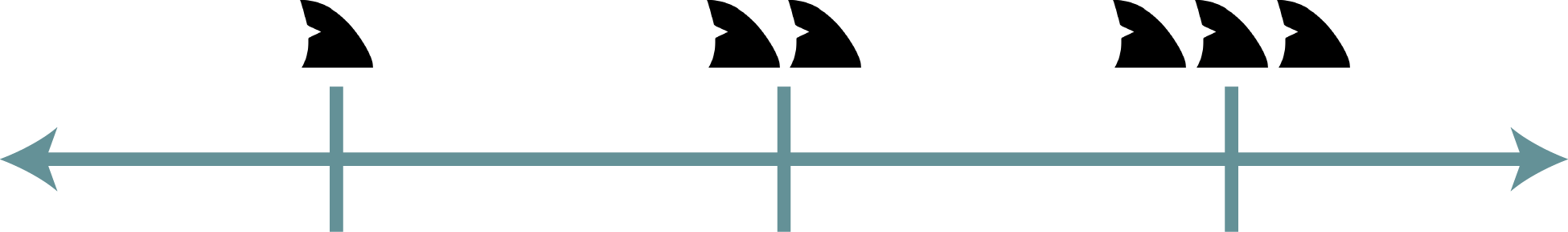 TopicNot PresentSomewhat PresentClearly PresentBusiness Description123Product Description123Solving What Problem123Marketing Strategy123Target
Audience123Operations Plan(Expenses)123Break-Even Calculations123Investment Ask with Reasoning123Total:Total:Total:Total:      /24